Безопасность дорожного движения (БДД)В  целях повышения уровня дорожно-транспортной безопасности с 25 сентября  2022 года проводится социальный раунд по безопасности дорожного движения «Стоп – гаджет!». Мероприятия социального раунда направлены на повышение уровня информированности всех категорий участников дорожного движения об опасности использования мобильных телефонов (смартфонов) во время участия в дорожном движении!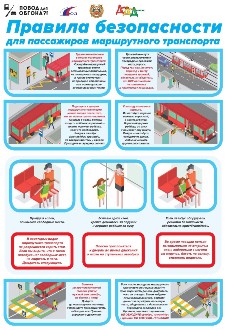 